קריית החינוך השש-שנתית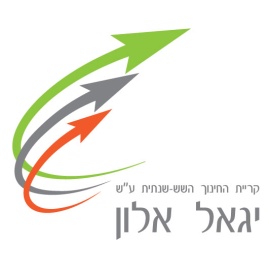 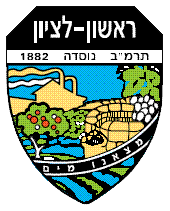 				"יגאל  אלון"סמל המוסד  440982  יוני 2019רשימת ספרים – כיתות יא' – תש"פכל הכיתות, כל המגמות כולל כיתות מופ"ת, מב"ר ואתגר.מקצועות חובהתנ"ךספר תנ"ך מלא (ללא פירוש) הוצאת "קורן"ספרותמקראה בית ספרית מכיתה י'.הודעה על ספרי לימוד נוספים תימסר בתחילת שנה"ל למעט כיתת אתגר.לשוןבשבילי הטקסט / גנאל ושרעבי (ספר מכיתה י')היסטוריהנאציזם, מלחמה ושואה / יגאל משעול – הוצאת היי-סקול.בונים מדינה יהודית ודמוקרטית במזרח התיכון / יגאל משעול – הוצאת היי-סקול.מתמטיקה3 יח"ל  - הודעה תימסר בתחילת שנה"ל.4 יח"ל – שאלון 804 כרך ג', כרך ד', יואל גבע (ספרים ירוקים) שאלון 0354815/5 יח"ל חדשה – שאלון 806, כרך ב-1, ב'2 בני גורן שאלון 03581כיתת מופת 5 יח"ל – שאלון 807 (582) כרך ג'1-ג'2 בני גורןאזרחותהודעה תימסר בתחילת שנה"למקצועות בחירה – ספריםביולוגיה – לכיתות מדעיות + מופ"ת + ספורטאת הספרים הללו ניתן להוריד בצורה דיגיטלית. התלמיד יחליט אם לקנות או להורידם כספרים דיגיטלים בחינם.פרקים באקולוגיה, מהדורה שנייה מורחבת / רות אמיר.האוניברסיטה העברית בירושלים, מחלקה להוראת המדעים 2007(שימו לב לתאריך ההוצאה)ביולוגיה של גוף האדם /עדי מרקוזה הס-הוצ' המרכז להוראת המדעים  2002.האוניברסיטה העברית בירושלים.התא: יחידת חיים /חיה גרוס/ יהודית עתידיה-הוצ' המרכז להוראת המדעים. האוניברסיטה העברית בירושלים 2000.פיזיקה – כיתת מופ"ת – רק לתלמידים הממשיכים בלימודי פיזיקהמכניקה ניוטונית כרך א' /  עורך: עדי רוזן.מכניקה ניוטונית כרך ב' / עורך עדי רוזן.קרינה וחומר כרך א' – אופטיקה גיאומטרית / עדי רוזן.קרינה וחומר כרך ב' – מודלים של האור / עדי רוזן.פיזיקה – כיתה מדעית - רק לתלמידים הממשיכים בלימודי פיזיקהמכניקה ניוטונית כרך א' /  עורך: עדי רוזן.מכניקה ניוטונית כרך ב' / עורך עדי רוזן.קרינה וחומר כרך א' – אופטיקה גיאומטרית / עדי רוזן.קרינה וחומר כרך ב' – מודלים של האור / עדי רוזן.כימיה 5 יח"להכימיה שבינינו / משה זמיררכישה מרוכזת של חוברת  בתחילת שנה"ל.רובוטיקהמומלץ: בקרה במכונות, חלק ב' מערכות מיכון-עקרונות מדעיים/עודד רייכספלד ודני קלוס / הוצאת "אורט".רשימת כלים לעבודה תינתן בתחילת שנה"ל.הודעה על רכישת ספר נוסף ברובוטיקה תינתן בתחילת שנה"ל.חוברת מבחנים. פרטים ינתנו בתחילת השנה.חנ"ג – עיוניהפיזיולוגיה של המאמץ – ד"ר עמרי ענבר, ד"ר יואב מקל.הנדסת תכנה (טכ"מ)מבני נתונים בשפת C# / מבט לחלונות.מודלים חישוביים / מבט לחלונות.תקשורתכרטיס זיכרון בנפח  32GB   ברמה 10 CLASS.דיסק און קיי בנפח 32 GB.אין צורך לרכוש ספרי לימוד במקצוע זה – הלמידה היא למידה מתוקשבת.                                                                                                        בברכת הצלחה,                                                                                                    אורנה פרבר, מנהלת                                                                                                        וצוות המורים